                                                           		Ing. Helena Polónyi – špecialista na verejné obstarávanie a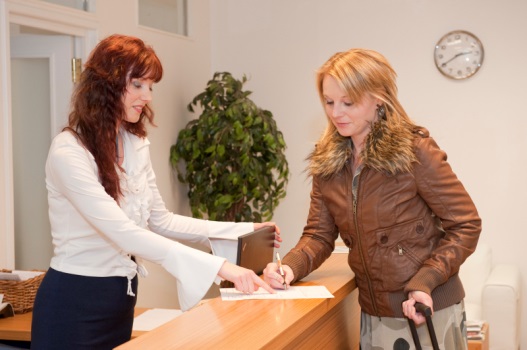 						elektronického trhoviska 						95,- € bez DPH (114,- € s DPH)						UMB, Fakulta politických vied a medzinárodných vzťahov						Kuzmányho 1, 974 01 Banská BystricaProgram školenia (10:00 – 16:00)Aké je české/slovenské online prostredie a jeho užívateľ – online užívateľ v ČR/SRAké možnosti komunikácie nám digitálny marketing ponúka – online médiá/reklamaSociálne médiá – aktuálny stav, možnosti cieleniaAké sú možnosti, aký je správny postup – User Experience/WebdesignAko sa zviditeľniť tam, kde ľudia hľadajú – SEO&SEMAko fungujú PPC systémy, ako efektívne plánovať a vyhodnotiť vaše kampane – PPC Adwords/SklikAko merať svoj web, čo sledovať, čo má a nemá zmysel – webová analytikaAktuálne trendy a očakávaný vývoj – čo nám prinesie blízka budúcnosť, na čo sa zameraťPraktická ukážka z reálneho prostrediaDiskusia